Exercice 1 Compléter le tableau suivantExercice 2A partir de ce schéma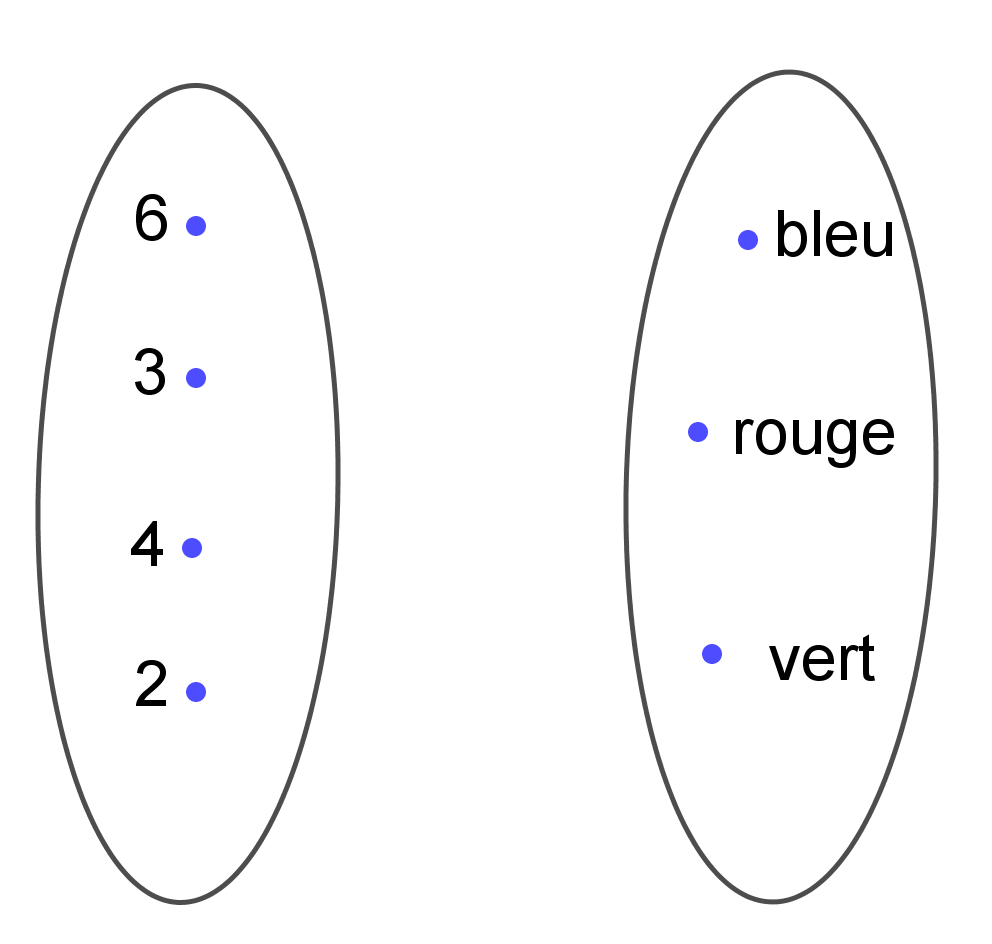 Compléter le schéma suivant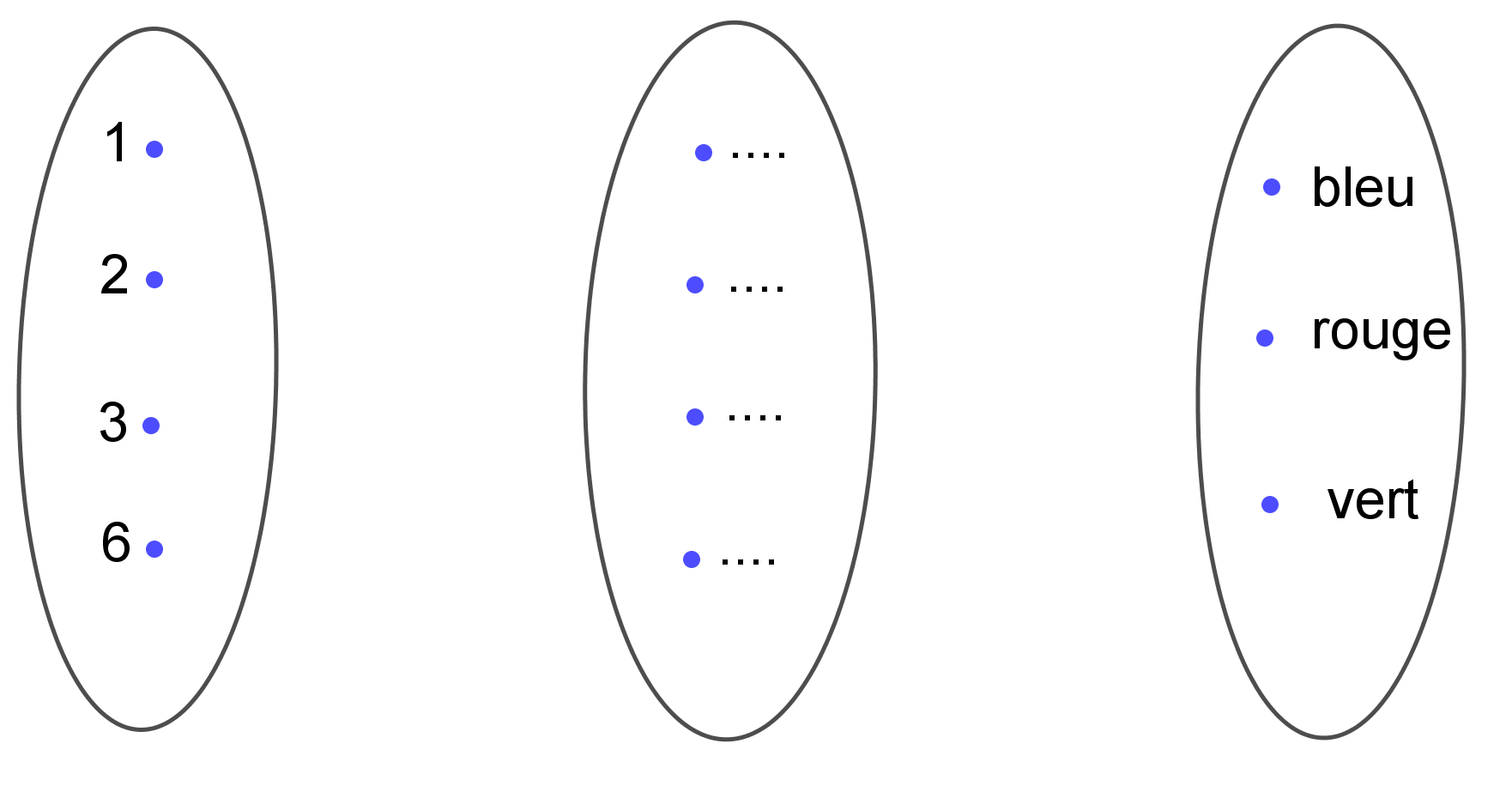 Exercice 3On a représenté ci-dessous la courbe représentative de la fonction 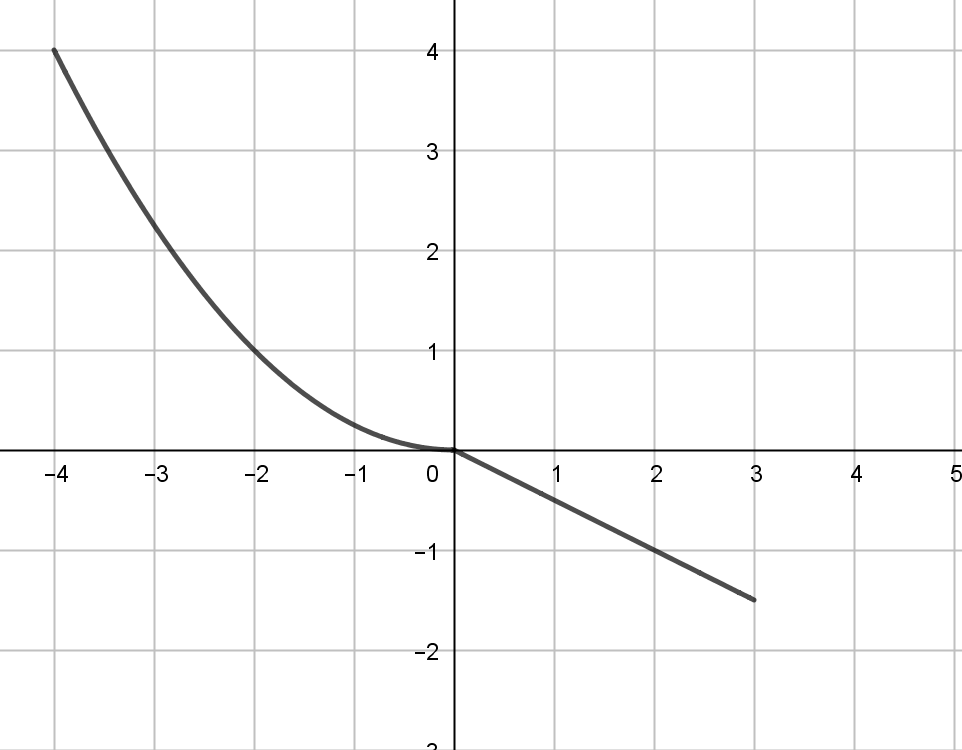 Retrouver la représentation graphique des fonctions suivantes :  et 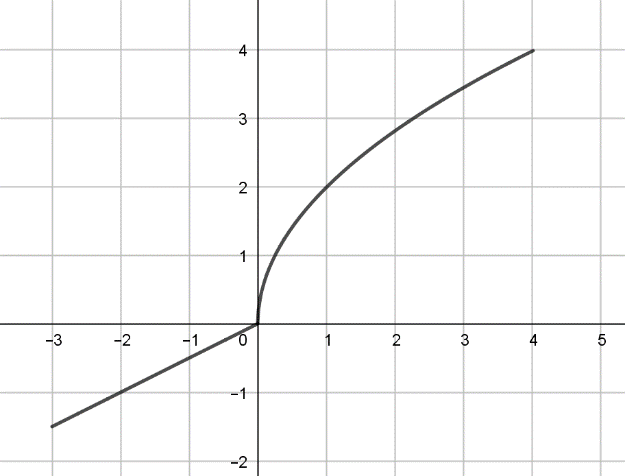 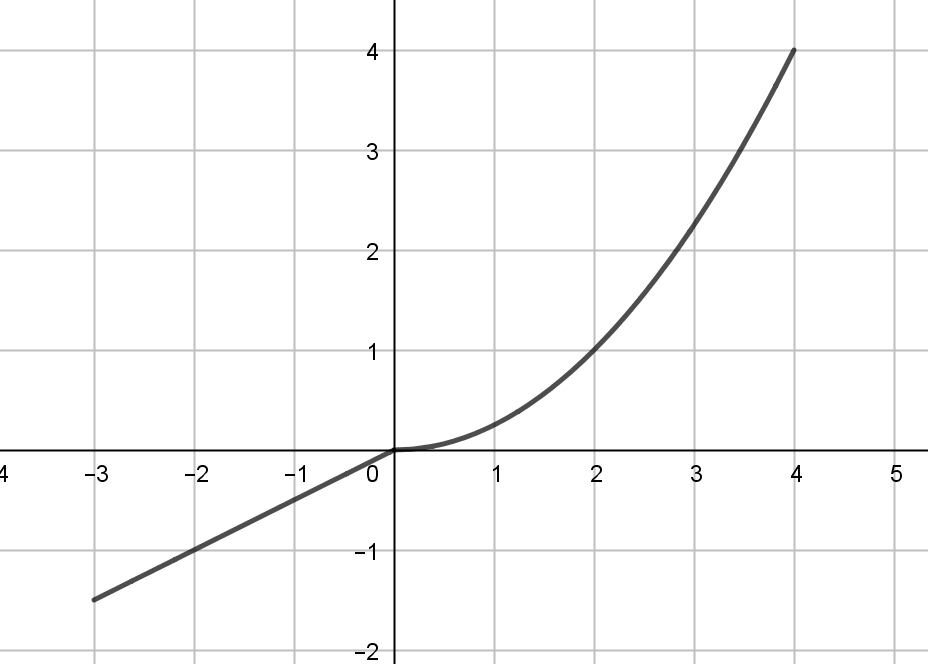 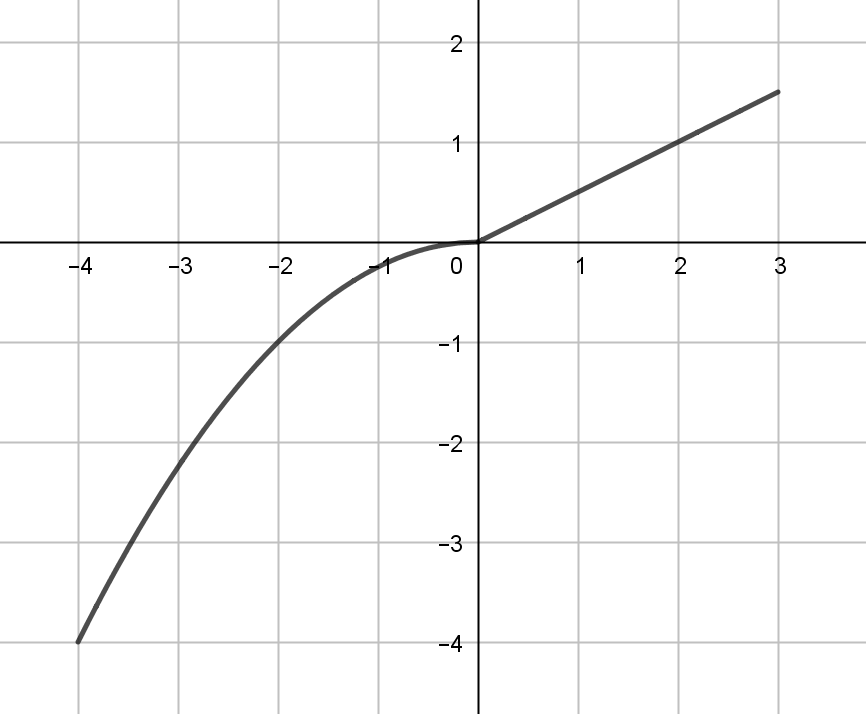 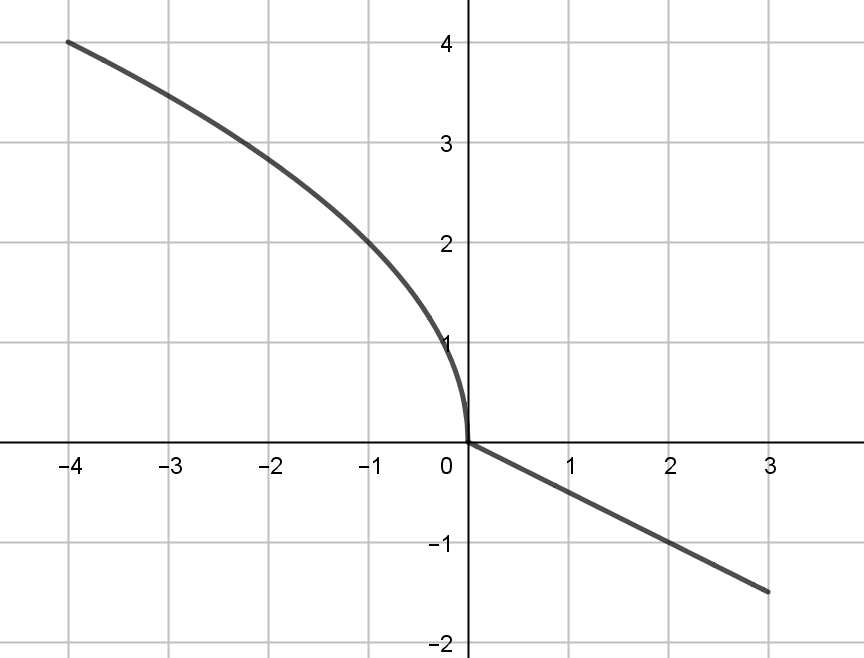 Construire l’allure de la courbe de la fonction suivante  dans le repère ci-dessous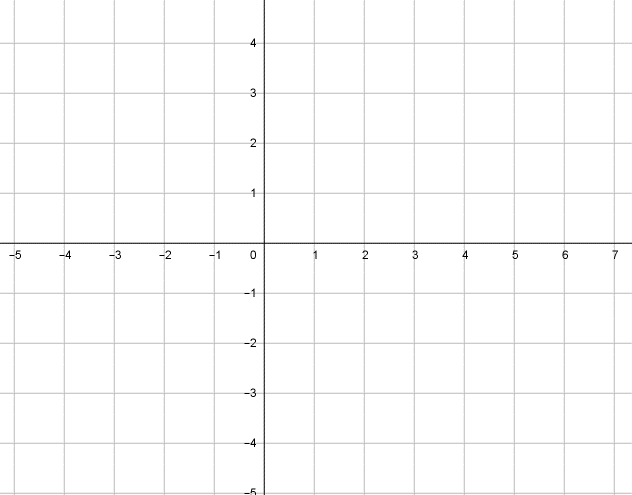 Exercice 4Sans calculatrice graphiqueOn a représenté ci-dessous la courbe représentative de la fonction . Soit la fonction  définie sur  par  . Construire la représentation graphique de  ou  dans le repère ci-dessous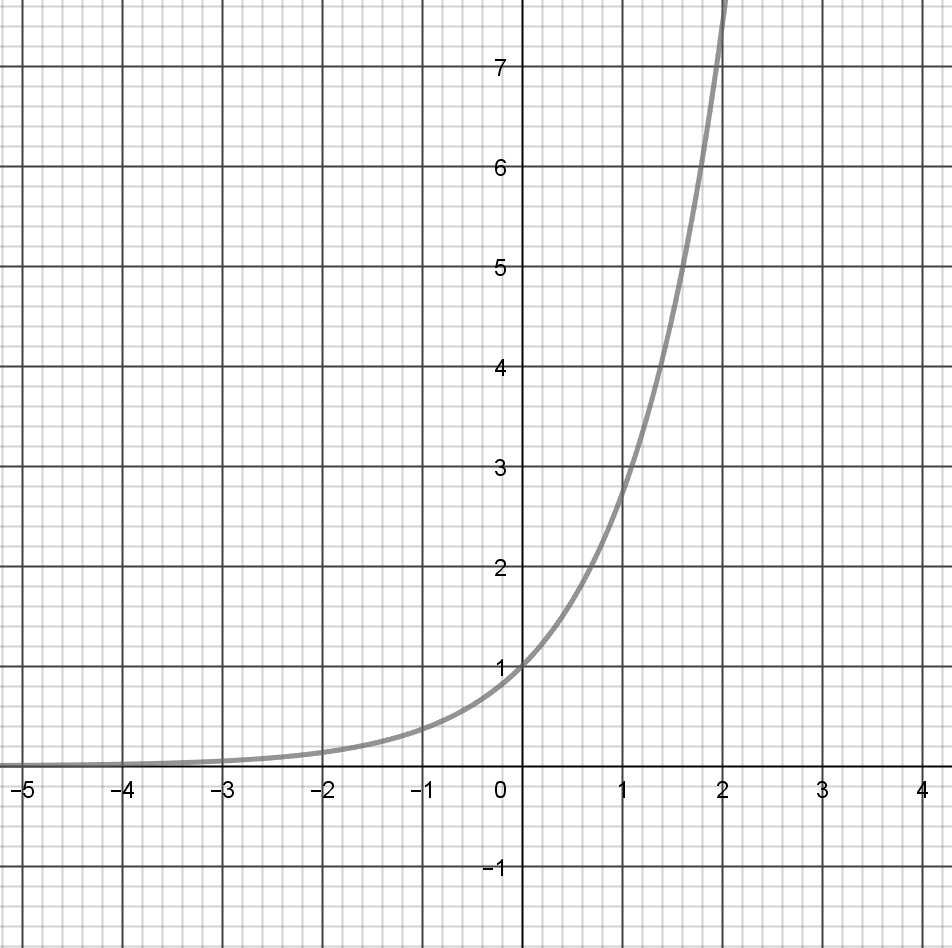 Animation composée de deux fonctions :http://www.gymomath.ch/javmath/2eme_standard/compo_fct/compo_fct.html510-1-20-3-76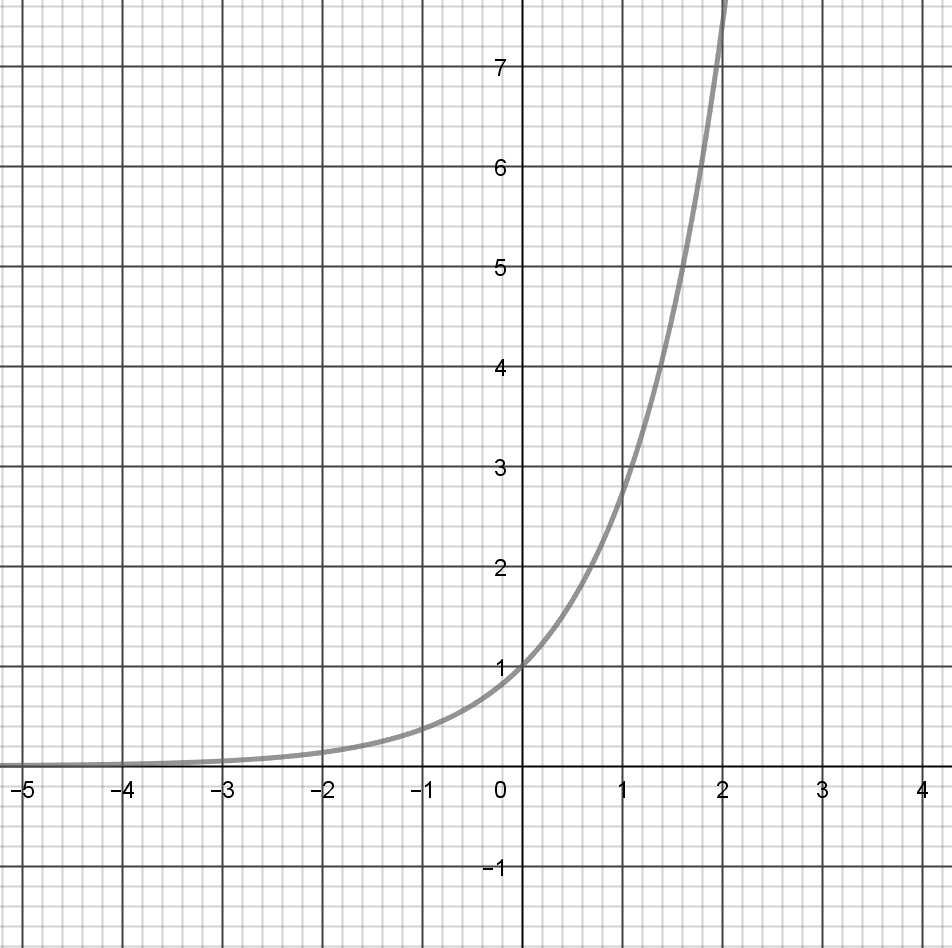 Soit la fonction  .Construire la représentation graphique des fonctions    ou dans le repère ci-contre